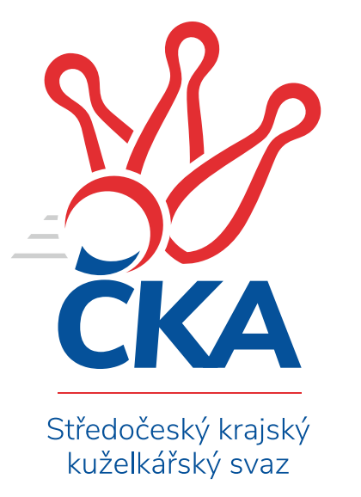 Soutěž: Středočeský krajský přebor I. třídy 2022/2023Kolo: 7Ročník: 2022/2023Datum: 23.10.2022Nejlepšího výkonu v tomto kole: 2652 dosáhlo družstvo: KK Kosmonosy CSouhrnný přehled výsledků:KK Kolín B	- KK SDS Sadská B	6:2	2527:2505	8.0:4.0	20.10.KK Kosmonosy C	- TJ Sokol Kostelec nad Černými lesy A	4:4	2652:2585	6.0:6.0	20.10.TJ Sparta Kutná Hora B	- KK Jiří Poděbrady B	2:6	2605:2644	5.0:7.0	21.10.TJ Sokol Benešov C	- TJ Sparta Kutná Hora C	7:1	2454:2258	10.5:1.5	21.10.TJ Lhotka	- TJ Kovohutě Příbram B		dohrávka		1.11.Tabulka družstev:	1.	TJ Lhotka	5	5	0	0	29.0 : 11.0 	37.0 : 23.0 	 2524	10	2.	TJ Sokol Kostelec nad Černými lesy A	7	4	1	2	36.0 : 20.0 	45.5 : 38.5 	 2574	9	3.	TJ Sparta Kutná Hora B	6	4	0	2	26.5 : 21.5 	41.5 : 30.5 	 2563	8	4.	KK Jiří Poděbrady B	7	4	0	3	29.5 : 26.5 	40.5 : 43.5 	 2501	8	5.	TJ Kovohutě Příbram B	5	3	0	2	21.5 : 18.5 	26.0 : 34.0 	 2352	6	6.	TJ Sokol Benešov C	6	3	0	3	26.0 : 22.0 	42.5 : 29.5 	 2435	6	7.	KK SDS Sadská B	7	3	0	4	25.0 : 31.0 	41.0 : 43.0 	 2515	6	8.	KK Kolín B	6	2	0	4	20.0 : 28.0 	34.0 : 38.0 	 2527	4	9.	KK Vlašim B	6	2	0	4	18.0 : 30.0 	35.0 : 37.0 	 2533	4	10.	TJ Sparta Kutná Hora C	7	2	0	5	20.5 : 35.5 	34.0 : 50.0 	 2406	4	11.	KK Kosmonosy C	6	1	1	4	20.0 : 28.0 	31.0 : 41.0 	 2433	3Podrobné výsledky kola: KK Kolín B	2527		6:2	2505	KK SDS Sadská B	Jakub Vachta	 	 216 	 211 		427 	 2:0 	 362 	 	182 	 180		Miloš Lédl	Jonathan Mensatoris *1	 	 234 	 198 		432 	 2:0 	 417 	 	221 	 196		Jan Dušek	Rudolf Zborník	 	 194 	 190 		384 	 0:2 	 454 	 	242 	 212		Jan Suchánek	Lukáš Vacek	 	 221 	 216 		437 	 2:0 	 401 	 	200 	 201		Marie Šturmová	Ladislav Hetcl st.	 	 203 	 243 		446 	 1:1 	 443 	 	215 	 228		Jaroslav Hojka	Dalibor Mierva	 	 210 	 191 		401 	 1:1 	 428 	 	208 	 220		Jan Svobodarozhodčí: Dalibor Miervastřídání: *1 od 51. hodu Jakub MoučkaNejlepší výkon utkání: 454 - Jan Suchánek KK Kosmonosy C	2652		4:4	2585	TJ Sokol Kostelec nad Černými lesy A	Jiří Řehoř	 	 252 	 237 		489 	 2:0 	 387 	 	195 	 192		Martin Šatava	Tomáš Zimmerhakl	 	 225 	 209 		434 	 1:1 	 415 	 	205 	 210		Miroslav Šplíchal	Ladislav Dytrych	 	 211 	 215 		426 	 1:1 	 448 	 	236 	 212		Jaroslava Soukenková	Jindřiška Svobodová	 	 208 	 200 		408 	 0:2 	 421 	 	210 	 211		Veronika Šatavová	Ondřej Majerčík	 	 202 	 228 		430 	 1:1 	 440 	 	227 	 213		Michal Brachovec	Jiří Řehoř	 	 230 	 235 		465 	 1:1 	 474 	 	251 	 223		Miloslav Budskýrozhodčí: Vladislav TajčNejlepší výkon utkání: 489 - Jiří Řehoř TJ Sparta Kutná Hora B	2605		2:6	2644	KK Jiří Poděbrady B	Václav Pufler	 	 211 	 223 		434 	 1:1 	 428 	 	214 	 214		Václav Anděl	Jaroslav Čermák	 	 225 	 225 		450 	 0:2 	 464 	 	228 	 236		Jiří Miláček	Bohumír Kopecký	 	 209 	 213 		422 	 2:0 	 387 	 	208 	 179		Vladimír Klindera	Václav Jelínek	 	 221 	 189 		410 	 0:2 	 451 	 	235 	 216		Jitka Vacková	Daniel Brejcha	 	 200 	 244 		444 	 1:1 	 445 	 	217 	 228		Ondřej Šustr	František Tesař	 	 237 	 208 		445 	 1:1 	 469 	 	232 	 237		Svatopluk Čechrozhodčí: Vítězslav VyhlídalNejlepší výkon utkání: 469 - Svatopluk Čech TJ Sokol Benešov C	2454		7:1	2258	TJ Sparta Kutná Hora C	Karel Palát	 	 207 	 195 		402 	 1.5:0.5 	 376 	 	207 	 169		Klára Miláčková	Jitka Drábková	 	 213 	 220 		433 	 2:0 	 398 	 	197 	 201		Hana Barborová	Patrik Polach	 	 208 	 190 		398 	 2:0 	 347 	 	185 	 162		Markéta Lavická	Miloslav Procházka	 	 183 	 188 		371 	 1:1 	 415 	 	180 	 235		Jitka Bulíčková	David Dvořák	 	 197 	 211 		408 	 2:0 	 299 	 	162 	 137		Zdeňka Vokolková	Karel Drábek	 	 224 	 218 		442 	 2:0 	 423 	 	215 	 208		Ivana Kopeckározhodčí: Karel PalátNejlepší výkon utkání: 442 - Karel DrábekPořadí jednotlivců:	jméno hráče	družstvo	celkem	plné	dorážka	chyby	poměr kuž.	Maximum	1.	Miroslav Pessr 	KK Vlašim B	462.00	306.5	155.5	4.2	3/4	(490)	2.	Vojtěch Bulíček 	TJ Sparta Kutná Hora B	456.50	297.0	159.5	6.0	2/3	(496)	3.	Adam Janda 	TJ Sparta Kutná Hora B	448.17	305.5	142.7	6.3	2/3	(461)	4.	Roman Weiss 	KK Kolín B	445.67	312.7	133.0	3.7	3/3	(467)	5.	Jitka Bulíčková 	TJ Sparta Kutná Hora C	441.00	295.4	145.6	5.1	3/4	(472)	6.	Dalibor Mierva 	KK Kolín B	440.75	300.3	140.5	5.3	2/3	(483)	7.	Jan Renka  ml.	KK SDS Sadská B	438.67	308.2	130.5	6.7	2/3	(489)	8.	Karel Drábek 	TJ Sokol Benešov C	438.08	294.4	143.7	5.2	3/3	(473)	9.	Michal Brachovec 	TJ Sokol Kostelec nad Černými lesy A	437.73	301.3	136.5	4.8	5/5	(482)	10.	Pavel Nový 	TJ Lhotka	437.63	299.1	138.5	5.5	4/4	(467)	11.	Ondřej Majerčík 	KK Kosmonosy C	437.50	298.0	139.5	5.0	2/3	(468)	12.	Vladislav Pessr 	KK Vlašim B	437.13	306.4	130.8	7.9	4/4	(511)	13.	Václav Šefl 	TJ Kovohutě Příbram B	436.25	298.3	138.0	5.8	2/3	(441)	14.	Jaroslav Čermák 	TJ Sparta Kutná Hora B	435.67	302.2	133.5	5.5	3/3	(474)	15.	Martin Čistý 	TJ Lhotka	435.50	292.5	143.0	5.0	4/4	(455)	16.	František Tesař 	TJ Sparta Kutná Hora B	435.38	298.3	137.1	5.0	2/3	(445)	17.	Ladislav Hetcl  st.	KK Kolín B	433.44	291.4	142.0	4.1	3/3	(449)	18.	Lukáš Vacek 	KK Kolín B	432.00	309.0	123.0	7.0	2/3	(437)	19.	Jitka Vacková 	KK Jiří Poděbrady B	431.83	309.7	122.2	7.5	3/4	(451)	20.	Jiří Řehoř 	KK Kosmonosy C	430.00	292.6	137.4	4.6	3/3	(465)	21.	Jan Svoboda 	KK SDS Sadská B	429.42	287.0	142.4	4.7	3/3	(453)	22.	Jaroslav Hojka 	KK SDS Sadská B	429.33	294.9	134.4	6.7	3/3	(469)	23.	Jitka Drábková 	TJ Sokol Benešov C	428.17	296.3	131.8	6.5	3/3	(448)	24.	Jaroslava Soukenková 	TJ Sokol Kostelec nad Černými lesy A	426.67	299.5	127.2	6.9	5/5	(452)	25.	Vlastimil Pírek 	KK Vlašim B	426.50	295.3	131.3	7.8	4/4	(446)	26.	Veronika Šatavová 	TJ Sokol Kostelec nad Černými lesy A	426.08	298.7	127.4	6.3	4/5	(441)	27.	Miloslav Budský 	TJ Sokol Kostelec nad Černými lesy A	425.60	294.1	131.5	7.9	5/5	(474)	28.	Bohumír Kopecký 	TJ Sparta Kutná Hora B	424.42	296.3	128.2	9.6	3/3	(441)	29.	Jiří Miláček 	KK Jiří Poděbrady B	423.81	297.9	125.9	8.1	4/4	(464)	30.	Svatopluk Čech 	KK Jiří Poděbrady B	422.50	297.7	124.8	7.1	4/4	(469)	31.	Dušan Hejduk 	TJ Lhotka	422.38	293.3	129.1	6.9	4/4	(434)	32.	Václav Anděl 	KK Jiří Poděbrady B	422.00	293.4	128.6	7.1	3/4	(428)	33.	Patrik Polach 	TJ Sokol Benešov C	421.08	286.4	134.7	8.2	3/3	(432)	34.	Jana Abrahámová 	TJ Sparta Kutná Hora C	420.83	281.3	139.6	5.0	3/4	(467)	35.	Miroslav Šplíchal 	TJ Sokol Kostelec nad Černými lesy A	419.13	296.3	122.9	9.4	5/5	(442)	36.	Ondřej Šustr 	KK Jiří Poděbrady B	418.25	296.5	121.8	8.0	4/4	(448)	37.	Pavel Vojta 	KK Vlašim B	418.13	284.0	134.1	7.5	4/4	(449)	38.	Jakub Vachta 	KK Kolín B	417.50	301.8	115.7	7.5	2/3	(437)	39.	Václav Pufler 	TJ Sparta Kutná Hora B	417.25	297.9	119.3	11.8	3/3	(449)	40.	Simona Kačenová 	KK Vlašim B	416.75	289.6	127.1	7.9	4/4	(429)	41.	Ivana Kopecká 	TJ Sparta Kutná Hora C	415.92	299.9	116.0	9.3	4/4	(443)	42.	Jan Suchánek 	KK SDS Sadská B	415.25	283.5	131.8	7.5	3/3	(454)	43.	Luboš Zajíček 	KK Vlašim B	414.33	291.5	122.8	10.0	3/4	(426)	44.	Josef Hejduk 	TJ Lhotka	413.13	283.8	129.4	9.0	4/4	(424)	45.	Jakub Nový 	TJ Lhotka	411.67	288.7	123.0	12.0	3/4	(429)	46.	Marie Šturmová 	KK SDS Sadská B	411.20	288.9	122.3	10.5	3/3	(433)	47.	Jindřiška Svobodová 	KK Kosmonosy C	409.56	285.6	124.0	9.1	3/3	(447)	48.	Pavel Holoubek 	KK Kolín B	409.50	296.2	113.3	10.2	2/3	(422)	49.	Klára Miláčková 	TJ Sparta Kutná Hora C	404.13	285.3	118.9	9.4	4/4	(431)	50.	Vladimír Klindera 	KK Jiří Poděbrady B	402.56	286.9	115.6	9.7	4/4	(446)	51.	Dušan Richter 	KK Jiří Poděbrady B	401.42	279.3	122.1	7.7	3/4	(470)	52.	Miloš Lédl 	KK SDS Sadská B	400.20	287.5	112.7	8.1	3/3	(437)	53.	Miroslav Drábek 	TJ Sokol Benešov C	400.00	277.3	122.7	7.2	2/3	(426)	54.	Jiří Řehoř 	KK Kosmonosy C	399.94	286.9	113.0	10.1	3/3	(489)	55.	Karel Nový 	TJ Lhotka	399.17	288.2	111.0	9.2	3/4	(412)	56.	Karel Palát 	TJ Sokol Benešov C	396.17	286.3	109.8	12.2	3/3	(423)	57.	Jiří Buben 	KK Kosmonosy C	394.67	287.3	107.3	11.5	3/3	(444)	58.	David Dvořák 	TJ Sokol Benešov C	394.50	280.5	114.0	7.0	2/3	(408)	59.	Rudolf Zborník 	KK Kolín B	394.38	283.1	111.3	11.6	2/3	(409)	60.	Lukáš Chmel 	TJ Kovohutě Příbram B	392.50	286.5	106.0	11.2	2/3	(429)	61.	Petr Kříž 	TJ Kovohutě Příbram B	392.44	274.2	118.2	10.3	3/3	(409)	62.	Milena Čapková 	TJ Kovohutě Příbram B	392.33	283.7	108.7	9.7	3/3	(415)	63.	Václav Jelínek 	TJ Sparta Kutná Hora B	392.00	293.3	98.8	11.3	3/3	(451)	64.	Václav Kodet 	TJ Kovohutě Příbram B	391.78	269.2	122.6	7.8	3/3	(426)	65.	Jaroslav Chmel 	TJ Kovohutě Příbram B	386.50	273.0	113.5	6.5	3/3	(402)	66.	Marie Adamcová 	TJ Sparta Kutná Hora C	386.00	271.8	114.2	12.2	3/4	(443)	67.	Ladislav Dytrych 	KK Kosmonosy C	381.22	274.0	107.2	11.8	3/3	(428)	68.	Vladislav Tajč 	KK Kosmonosy C	375.33	269.2	106.2	13.2	3/3	(441)	69.	Miloš Brenning 	TJ Kovohutě Příbram B	372.67	270.0	102.7	11.8	3/3	(411)	70.	Jakub Moučka 	KK Kolín B	367.00	275.0	92.0	17.5	2/3	(384)	71.	Markéta Lavická 	TJ Sparta Kutná Hora C	356.67	259.3	97.3	15.0	3/4	(377)	72.	Miloslav Procházka 	TJ Sokol Benešov C	353.00	256.9	96.1	15.4	3/3	(371)		Jiří Miláček 	KK SDS Sadská B	465.00	306.0	159.0	2.5	1/3	(477)		David Novák 	TJ Sokol Kostelec nad Černými lesy A	464.00	277.0	187.0	0.0	1/5	(464)		Jakub Hlava 	TJ Sokol Kostelec nad Černými lesy A	458.00	315.0	143.0	5.0	2/5	(461)		Eva Renková 	TJ Sparta Kutná Hora C	454.58	305.3	149.3	5.5	2/4	(491)		Ladislav Hetcl  ml.	KK Kolín B	447.00	304.0	143.0	9.0	1/3	(447)		Jonathan Mensatoris 	KK Kolín B	445.00	308.0	137.0	7.0	1/3	(453)		Daniel Brejcha 	TJ Sparta Kutná Hora B	444.00	310.0	134.0	6.0	1/3	(444)		Tomáš Zimmerhakl 	KK Kosmonosy C	434.00	303.0	131.0	8.0	1/3	(434)		Martin Malkovský 	TJ Sokol Kostelec nad Černými lesy A	427.75	293.5	134.3	5.3	2/5	(442)		Michal Třeštík 	TJ Sokol Kostelec nad Černými lesy A	427.00	305.0	122.0	6.0	1/5	(427)		Jan Dušek 	KK SDS Sadská B	417.00	283.0	134.0	7.0	1/3	(417)		Jan Renka  st.	KK SDS Sadská B	414.00	293.0	121.0	5.5	1/3	(428)		Luboš Brabec 	TJ Sokol Benešov C	413.00	282.0	131.0	10.0	1/3	(413)		Dušan Hejduk 	TJ Lhotka	409.50	288.0	121.5	7.0	2/4	(435)		Tomáš Hašek 	KK Vlašim B	393.00	289.0	104.0	11.0	1/4	(393)		Natálie Krupková 	KK Kolín B	390.00	266.0	124.0	11.0	1/3	(390)		Martin Šatava 	TJ Sokol Kostelec nad Černými lesy A	387.00	282.0	105.0	12.0	1/5	(387)		Hana Barborová 	TJ Sparta Kutná Hora C	386.00	274.0	112.0	12.0	2/4	(398)		František Pícha 	KK Vlašim B	376.00	280.0	96.0	15.0	1/4	(376)		Luboš Trna 	KK Vlašim B	373.00	272.0	101.0	15.0	1/4	(373)		Radek Vojta 	KK Vlašim B	355.00	252.0	103.0	17.0	1/4	(355)		Zdeňka Vokolková 	TJ Sparta Kutná Hora C	342.00	252.0	90.0	19.0	2/4	(385)Sportovně technické informace:Starty náhradníků:registrační číslo	jméno a příjmení 	datum startu 	družstvo	číslo startu23669	Martin Šatava	20.10.2022	TJ Sokol Kostelec nad Černými lesy A	1x
Hráči dopsaní na soupisku:registrační číslo	jméno a příjmení 	datum startu 	družstvo	20087	Jan Dušek	20.10.2022	KK SDS Sadská B	21571	Tomáš Zimmerhakl	20.10.2022	KK Kosmonosy C	Program dalšího kola:8. kolo24.10.2022	po	18:00	TJ Sokol Kostelec nad Černými lesy A - KK Vlašim B	26.10.2022	st	17:00	KK Jiří Poděbrady B - KK Kosmonosy C	26.10.2022	st	17:30	TJ Sokol Benešov C - TJ Lhotka	26.10.2022	st	19:30	KK SDS Sadská B - TJ Sparta Kutná Hora B				TJ Sparta Kutná Hora C - -- volný los --	28.10.2022	pá	17:00	TJ Kovohutě Příbram B - KK Kolín B	Nejlepší šestka kola - absolutněNejlepší šestka kola - absolutněNejlepší šestka kola - absolutněNejlepší šestka kola - absolutněNejlepší šestka kola - dle průměru kuželenNejlepší šestka kola - dle průměru kuželenNejlepší šestka kola - dle průměru kuželenNejlepší šestka kola - dle průměru kuželenNejlepší šestka kola - dle průměru kuželenPočetJménoNázev týmuVýkonPočetJménoNázev týmuPrůměr (%)Výkon1xJiří ŘehořKosmonosy C4891xJiří ŘehořKosmonosy C114.144892xMiloslav BudskýKostelec nČl A4741xDušan HejdukLhotka112.954563xSvatopluk ČechPoděbrady B4692xMiloslav BudskýKostelec nČl A110.644742xJiří ŘehořKosmonosy C4654xKarel DrábekBenešov C109.854421xJiří MiláčekPoděbrady B4641xSvatopluk ČechPoděbrady B109.544691xDušan HejdukLhotka4562xJiří ŘehořKosmonosy C108.54465